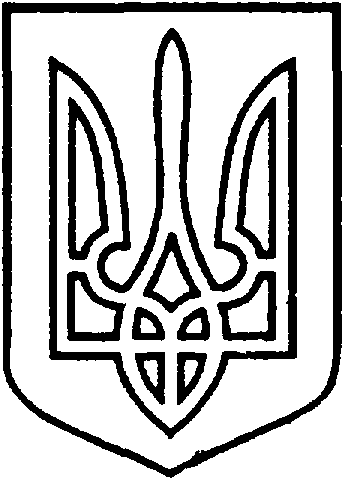 СЄВЄРОДОНЕЦЬКА МІСЬКА ВІЙСЬКОВО-ЦИВІЛЬНА АДМІНІСТРАЦІЯ  СЄВЄРОДОНЕЦЬКОГО РАЙОНУ  ЛУГАНСЬКОЇ  ОБЛАСТІРОЗПОРЯДЖЕННЯкерівника Сєвєродонецької міської  військово-цивільної адміністрації______________  2022                                                                                     № Про затвердження звіту про виконання «Міської цільової програми «Розвиток мережі торгівлі,ресторанного господарства та сфери побутових послуг в м. Сєвєродонецькуна 2021 рік»     Керуючись ч. 3 статті 6 Закону України «Про військово-цивільні адміністрації», враховуючи рішення виконавчого комітету Сєвєродонецької міської ради від 23.03.2016 року  № 109 «Про затвердження Інструкції щодо розробки міських цільових програм, моніторингу та звітності про їх виконання» зі змінами та доповненнямизобовʼязую:Затвердити звіт про виконання «Міської цільової програми «Розвиток мережі торгівлі, ресторанного господарства та сфери побутових послуг в                      м. Сєвєродонецьку на 2021 рік» (Додаток).2.  Дане розпорядження підлягає оприлюдненню.3.	Контроль за виконанням даного розпорядження залишаю за собою.Керівник Сєвєродонецької міськоївійськово-цивільної адміністрації  		                   Олександр СТРЮК     						                      Додаток до розпорядженя  керівника         Сєвєродонецької міської військово-цивільної адміністрації     від  «___» _____ 2022 року № ____Звіт про виконання «Міської цільової програми «Розвиток мережі торгівлі, ресторанного господарства та сфери побутових послуг в м. Сєвєродонецьку на 2021 рік» Розпорядженням керівника військово-цивільної адміністрації                              м. Сєвєродонецьк від 07 жовтня 2020 року № 596 була затверджена «Міська цільова програма «Розвиток мережі торгівлі, ресторанного господарства та сфери побутових послуг в м. Сєвєродонецьку на 2021 рік» (далі - Програма), яка була спрямована на створення умов для формування і забезпечення ефективного функціонування мережі торгівлі, ресторанного господарства та сфери побутових послуг в м. Сєвєродонецьку, раціоналізації правової, інформаційної, організаційної, економічної та кадрової бази ринкової економіки, створення на території міста сприятливих умов для здійснення купівлі-продажу товарів (послуг), розвитку підприємництва у сфері торгівлі та побутових послуг, забезпечення зайнятості населення, поступового переходу до сучасних форм проведення торговельної діяльності, вдосконалення відносин між суб’єктами підприємницької діяльності та споживачами. 	Виконання заходів Програми забезпечується за рахунок коштів суб’єктів підприємницької діяльності.	Загальний обсяг фінансування програми складає 0,0 тис. грн.Програмою передбачалось виконання 6 заходів, а саме:Створення інформаційної бази, щодо місць дислокації об’єктів торгівлі, ресторанного господарства та об’єктів побутового обслуговування в місті Сєвєродонецьку – актуальна інформація розміщена на сайті «Сєвєродонецької міської військово-цивільної адміністрації» в розділі «Захист прав споживачів» - «Маршрутний лист споживача».Для зручності суб’єктів господарювання та населення співробітниками відділу торгівлі та захисту прав споживачів управління економічного розвитку було розроблено та розміщено на сайті Сєвєродонецької міської військово-цивільної адміністрації інтерактивну Комплексну схему розміщення засобів пересувної мережі (сезонна та ярмаркова торгівля) – 1843 переглядів.та інтерактивну Схему розміщення засобів пересувної мережі (кав’ярні та інше) – 1392 - переглядів.Ліквідація несанкціонованої торгівлі в місті – було проведено 40 рейдів з ліквідації місць стихійної торгівлі (спільно з поліцією і відділом з контролю за благоустроєм і санітарним станом міста УЖКГ ВЦА). Припинено несанкціоновану торгівлю по вул. Курчатова в районі ТРЦ «Астрон» (35 місць).Сприяння удосконаленню  естетичного стану об’єктів торгівлі в місті – за ініціативою відділу по контролю за благоустроєм та санітарним станом УЖКГ Сєвєродонецької міської ВЦА були проведені засідання Комісії з питань демонтажу тимчасових споруд, малих архітектурних форм та засобів пересувної мережі у Сєвєродонецькій міській територіальній громаді, на яких приймалися рішення, щодо демонтажу об’єктів, які мають неналежний стан.Спільно з Управлінням землеустрою, містобудування та архітектури Сєвєродонецької міської ВЦА при погодженні режиму роботи літніх майданчиків надаються рекомендації щодо їх естетичного стану та прилеглої території.Розміщення засобів пересувної торговельної мережі на території                               м. Сєвєродонецька – протягом 2021 року було розглянуто 32 звернення від суб’єктів господарювання та надано 22 розпорядження щодо розміщення засобів пересувної мережі на території міста.Захист прав споживачів – протягом 2021 року споживачам було повернуто коштів і обміняно товару на загальну суму – 77 347 грн., а саме: повернуто коштів в сумі – 21 445  грн., проведено обмін товару на суму – 27 903 грн., відремонтовано товару на суму – 27 999 грн.Сприяння продажу сільськогосподарської продукції від виробників та організація святкової торгівлі – протягом 2021 року проведено 5 заходів з організації святкової торгівлі та надано 45 листів-погоджень на участь суб’єктів господарювання у святковій торгівлі.Виконання завдань та заходів програми.Начальник управлінняекономічного розвитку                                                                                                                             Анастасія ПИВОВАРОВАНайменування завданняНайменування показників виконання завданняОдиниця виміруОчікувані результатина 2021 рікФактично досягнутоВідхилення1.Створення інформаційної бази, щодо місць дислокації об’єктів торгівлі, ресторанного господарства та об’єктів побутового обслуговуванняПоказник витрат:Розробка «Маршрутного листа»За типами об’єктів87-11.Створення інформаційної бази, щодо місць дислокації об’єктів торгівлі, ресторанного господарства та об’єктів побутового обслуговуванняПоказник продукту:Кількість об’єктів торгівлі, ресторанного господарства та об’єктів надання послугодиниць900925+251.Створення інформаційної бази, щодо місць дислокації об’єктів торгівлі, ресторанного господарства та об’єктів побутового обслуговуванняПоказник ефективності:Кількість переглядів публікацій «Маршрутного листа» на сайтіодиниць  на добу101001.Створення інформаційної бази, щодо місць дислокації об’єктів торгівлі, ресторанного господарства та об’єктів побутового обслуговуванняПоказник якості:Оперативність надання інформації щодо дислокації об’єктів%10010002. Ліквідація несанкціонованої торгівлі в містіПоказник витрат:Кількість організованих рейдів одиниць4840-82. Ліквідація несанкціонованої торгівлі в містіПоказник продукту:Кількість наданих соціальних місцьодиниць100-102. Ліквідація несанкціонованої торгівлі в містіПоказник ефективності:Кількість складених адміністративних протоколіводиниць 2432+82. Ліквідація несанкціонованої торгівлі в містіПоказник якості:Припинення несанкціонованої торгівліторгових місць за рік2035+153. Сприяння удосконалення  естетичного стану об’єктів торгівлі в містіПоказник витрат:Кількість засідань Коміссії по контролю за благоустроєм та санітарним станом містаКомісії протягом 2021 року не проводилисьодиниць12003. Сприяння удосконалення  естетичного стану об’єктів торгівлі в містіПоказник продукту:Кількість розглянутих питань на засіданнях одиниць 48003. Сприяння удосконалення  естетичного стану об’єктів торгівлі в містіПоказник ефективності:Кількість питань на 1 засіданняодиниць на1 одиницю4003. Сприяння удосконалення  естетичного стану об’єктів торгівлі в містіПоказник якості:Розглянуто питань від винесених на порядок денний засідання Коміссії по контролю за благоустроєм та санітарним станом міста%100004. Розміщення засобів пересувної торговельної мережі на території             м. СєвєродонецькаПоказник витрат:Підготовка проектів розпоряджень ВЦА відповідно до Порядку розміщення засобів пересувної торгівельної мережі та пересувних об’єктів з надання послуг у місті сєвєродонецькузахід622+164. Розміщення засобів пересувної торговельної мережі на території             м. СєвєродонецькаПоказник продукту:Кількість звернень суб’єктів господарюванняодиниць 632264. Розміщення засобів пересувної торговельної мережі на території             м. СєвєродонецькаПоказник ефективності:Кількість надання погоджень на розміщення пересувної торгівліодиниць 622+164. Розміщення засобів пересувної торговельної мережі на території             м. СєвєродонецькаПоказник якості:Відсутність скарг споживачів на якість обслуговування%10010005. Захист прав споживачівПоказник витрат:1. Кількість розглянутих скарг Кількість проведених перевірок суб’єктів господарюванняМораторій на проведення перевірокодиниць 80102170+13705. Захист прав споживачівПоказник продукту:1. Кількість наданих консультацій  та відповідей2. Кількість складених протоколів за результатами перевірокодиниць 280103805+100-55. Захист прав споживачівПоказник ефективності:1. Кількість повернення грошових коштів, обміну товарів та безоплатного усуненню недоліків2. Кількість грошових коштів, які будуть отримані місцевим бюджетом за рахунок адміністративних штрафівтис.грн10010,0111,5473,116+11,55-6,8845. Захист прав споживачівПоказник якості:1.Співвідношення кількості звернень до кількості задовільно вирішених справ2. Надходження коштів до місцевого бюджету%%751008531,16+10-68,846.Сприяння продажу сільськогосподарської продукції від виробників та організація святкової торгівліПоказник витрат:Кількість організованих заходівзаходи5506.Сприяння продажу сільськогосподарської продукції від виробників та організація святкової торгівліПоказник продукту:Кількість звернень суб’єктів господарюваннязвернень505006.Сприяння продажу сільськогосподарської продукції від виробників та організація святкової торгівліПоказник ефективності:Кількість надання погоджень на святкову чи ярмаркову торгівлюодиниць 4345+26.Сприяння продажу сільськогосподарської продукції від виробників та організація святкової торгівліПоказник якості:Відсутність скарг%1001000